БОЙОРОҠ							       ПОСТАНОВЛЕНИЕ«18» июля 2022г.                               №23                       «18» июля  2022г.О внесении изменений в Порядок администрирования доходов бюджета сельского поселения  Зириклинский  сельсовет  муниципального района Бижбулякский район Республики Башкортостан Администрацией сельского поселения  Зириклинский  сельсовет муниципального района Бижбулякский район Республики Башкортостан, утвержденный постановлением от 28.12.2021 года  № 35В соответствии с положениями Бюджетного кодекса Российской Федерации,  руководствуясь статьей 43 Федерального Закона от 06.10.2003г. № 131-ФЗ «Об общих принципах организации местного самоуправления в Российской Федерации», п о с т а н о в л я ю:1. Внести в пункт 2 Порядка администрирования доходов бюджета сельского поселения Зириклинский сельсовет муниципального района Бижбулякский район Республики Башкортостан Администрацией сельского поселения Зириклинский сельсовет муниципального района Бижбулякский район Республики Башкортостан, утвержденный постановлением от 28.12.2021 года № 35  следующие изменения:дополнить кодом бюджетной классификации следующего содержания:2. Контроль за исполнением настоящего постановления оставляю за собой.Глава сельского поселения	                                             А.Г.ПетровБашҡортостан РеспубликаһыБишбүләк районы муниципаль районы Ерекле ауыл советы хакимиэте452050, Ерекле  ауылы, Үзәк урамы, 67Тел. 8(34743)2-74-00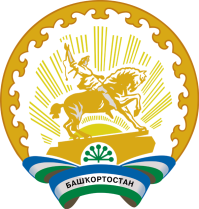 Администрация  сельского поселения Зириклинский  сельсовет     муниципального района               Бижбулякский район    Республики Башкортостан452050, село Зириклы, ул.Центральная, 67 Тел. 8(34743)2-74-00791 2 08 10000 10 0000 150Перечисления из бюджетов сельских поселений (в бюджеты сельских поселений) для осуществления взыскания